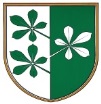 OBČINA KIDRIČEVOObčinski svetKopališka ul. 142325 KidričevoŠtev. 032-1/2018Dne  25.4.2022Odgovor na podano vprašanje na 24. redni seji občinskega sveta.Gospod Stanislav Lampič je vprašal, koliko je plačala stranka SDS za oglaševanje in pozivanje volivcev v časopisu Ravno polje. Obračun:- stranka NSi (1/1, 125 EUR)- stranka SDS (1/8 strani, 25 EUR)- stranka SNS (1/1 stran, 125 EUR)- stranka SD (1/1 stran, 125 EUR)- stranka Konkretno oz. gibanje Povežimo Slovenijo (1/2 strani, 73 EUR)Občinska uprava.  